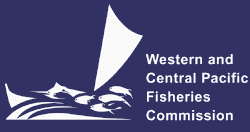 SCIENTIFIC COMMITTEENINTH REGULAR SESSIONPohnpei, Federated States of Micronesia6-14 August 2013PROVISIONAL AGENDAWCPFC-SC9-2013/02 (Rev.2)OPENING OF THE MEETINGWelcome addressMeeting arrangements Issues arising from the CommissionAdoption of agendaReporting arrangements Intersessional activities of the Scientific Committee REVIEW OF FISHERIESOverview of Western and Central Pacific Ocean (WCPO) fisheries  Overview of Eastern Pacific Ocean (EPO) fisheries Annual Report (Part 1) from Members, Cooperating Non-Members, and Participating Territories (CCMs) Reports from regional fisheries bodies and other organizationsDATA AND STATISTICS THEMEData gapsData gaps of the CommissionSpecies composition of purse-seine catchesData issues with the ISCRegional Observer ProgrammeSTOCK ASSESSMENT THEME WCPO tunasWCPO bigeye tunaReview of research and informationProgress on Project 70Progress on Project 69Progress report on Project 35 (Refinement of bigeye parameters Pacific-wide)Indicator analysis for key tuna speciesProvision of scientific informationStatus and trends Management advice and implications WCPO yellowfin tunaReview of research and informationProvision of scientific informationStatus and trends Management advice and implications WCPO skipjack tunaReview of research and informationProvision of scientific informationStatus and trends Management advice and implications South Pacific albacore tunaReview of research and informationProvision of scientific informationStatus and trends Management advice and implications Northern stocksNorth Pacific albacore tuna Review of research and informationProvision of scientific informationStatus and trends Management advice and implications Pacific bluefin tuna Review of research and informationReview of 2012 stock assessmentProvision of scientific informationStatus and trends Management advice and implications North Pacific swordfishReview of research and informationProvision of scientific informationStatus and trends Management advice and implications WCPO sharksOceanic whitetip sharkReview of research and informationProvision of scientific informationStatus and trends Management advice and implications Silky sharkReview of research and informationProvision of scientific informationStatus and trends Management advice and implications South Pacific blue sharkReview of research and informationProvision of scientific informationStatus and trends Management advice and implications North Pacific blue sharkReview of research and informationProvision of scientific informationStatus and trends Management advice and implications WCPO billfishesSouth Pacific swordfishReview of research and informationReview of 2013 stock assessmentProvision of scientific informationStatus and trends Management advice and implications Southwest Pacific striped marlinReview of research and informationProvision of scientific informationStatus and trends Management advice and implications North Pacific striped marlinReview of research and informationProvision of scientific informationStatus and trends Management advice and implications Other billfishesPacific blue marlinMANAGEMENT ISSUES THEME Limit reference points for the WCPFCReview of Project 57 (Research related to the development of limit reference points)Development of WCPFC Management objectivesReview of the draft document on management framework optionsTarget reference points and harvest control rules for the WCPFCReview of research and informationImplementation of CMM 2012-01Request to review alternative reduction of FAD setsOther issuesECOSYSTEM AND BYCATCH MITIGATION THEMEEcosystem effects of fishingReview of research and informationSharks  Shark Research PlanReview of CMM for SharksCMM 2010-07 (CMM for Sharks)CMM 2011-04 (CMM for oceanic whitetip shark)CMM 2012-04 (CMM for protection of whale sharks from purse seine fishing operations)Guidelines for safe release of encircled animalsInternational cooperation on shark issuesSeabirds Sea turtles 	Other species and issuesFAD bycatch mitigation Food security issues with bycatchOTHER RESEARCH PROJECTSWest Pacific East Asia Oceanic Fisheries Management Project Pacific Tuna Tagging Project  COOPERATION WITH OTHER ORGANISATIONSSPECIAL REQUIREMENTS OF DEVELOPING STATES AND PARTICIPATING TERRITORIESFUTURE WORK PROGRAM AND BUDGETReview of the Scientific Committee Work ProgrammeDevelopment of the 2014 Work Programme and budget, and projection of 2015-2016 provisional Work Programme and indicative budget ADMINISTRATIVE MATTERSRules of ProcedurePeer review of stock assessments Future operation of the Scientific Committee Future structure of the SCReview of scientific aspects of the Commission’s Independent Performance ReviewReview of Annual Report – Part I templateResolution 2012-01Election of Officers of the Scientific Committee Next meeting  OTHER MATTERSADOPTION OF THE SUMMARY REPORT OF THE NINTH REGULAR SESSION OF THE SCIENTIFIC COMMITTEECLOSE OF MEETING